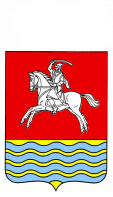 АДМИНИСТРАЦИЯ КУМЫЛЖЕНСКОГО МУНИЦИПАЛЬНОГО РАЙОНА ВОЛГОГРАДСКОЙ ОБЛАСТИПОСТАНОВЛЕНИЕот 06.11.2019 г.  № 886О  предоставлении разрешения на отклонениеот предельных параметров разрешенного строительства, реконструкции объектов капитального строительства на земельном участке с кадастровым номером  34:24:070204:292,расположенном  по адресу: Волгоградская обл.,Кумылженский р-н,  ст-ца Кумылженская,пер. Островского,1.Рассмотрев заявление Бояковой Елены Михайловны    о предоставлении разрешения  на отклонение от предельных параметров разрешенного строительства, реконструкции объектов капитального строительства, в части уменьшения   предельно допустимого отступа  от границы земельного участка до объекта капитального строительства с юго-восточной стороны  с  3.0 м до  1 м  на земельном участке, кадастровый номер 34:24:070204:292, расположенном по адресу: Волгоградская область, Кумылженский район, ст-ца Кумылженская, пер. Островского,1, и, руководствуясь Градостроительным кодексом Российской Федерации, Федеральным законом от 06.10.2003 № 131-ФЗ «Об общих принципах организации местного самоуправления в Российской Федерации»,   Правилами землепользования и застройки Кумылженского сельского поселения Кумылженского муниципального района Волгоградской области, утвержденными  решением Совета  Кумылженского сельского поселения от 07 июня  2012г   №-43/84-2-С  «Об утверждении Правил землепользования и застройки  Кумылженского сельского поселения Кумылженского муниципального района Волгоградской области», решением Кумылженской районной	 Думы от 27.06.2018г № 54/310-РД «Об утверждении Положения о проведении публичных слушаний или общественных обсуждений по проектам генеральных планов, проектам правил землепользования и застройки, проектам планировки территории, проектам межевания территории, проектам решений о предоставлении разрешения на условно разрешенный вид использования земельного участка или объекта капитального строительства, проектам решений о предоставлении разрешения на отклонение от предельных параметров разрешенного строительства реконструкции объектов капитального строительства на территории Кумылженского муниципального района Волгоградской области", на основании заключения о результатах публичных слушаний по вопросу предоставления разрешения на отклонение от предельных параметров разрешенного строительства, реконструкции объектов капитального строительства от 05.11.2019г.,постановляю:1. Предоставить разрешение на отклонение от предельных параметров разрешенного строительства, реконструкции объектов капитального строительства  с юго-восточной стороны   с 3м до 0м на земельном участке, кадастровый номер 34:24:070204:292, расположенном по адресу: Волгоградская область, Кумылженский район, ст-ца Кумылженская, пер. Островского,1, принадлежащем на праве собственности Бояковой Елене Михайловне.2.  Опубликовать настоящее постановление в районной газете «Победа»  в течение 15 дней с даты  его принятия, а также разместить  на сайте Кумылженского муниципального района в сети Интернет.3.  Контроль за исполнением постановления возложить на и.о. первого заместителя главы -  начальника отдела ЖКХ и строительства   администрации Кумылженского муниципального района   А.Е. Загороднева. Глава Кумылженского муниципального района		В.В. ДенисовНачальник правового отделаИ.И. Якубова